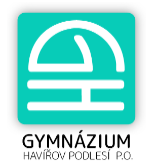 Anotace volitelného předmětu pro žáky 8.A a 4.AB4 ve školním roce 2024/25Název předmětu:	Molekulární biologie a genetika -  MBi  Ročník - cílová skupina:	Tento volitelný předmět je určen pro studenty s hlubším zájmem o biologii. Především těm, kteří se chystají ke studiu biologie, medicíny, antropologie, fyzioterapie, veterinárního lékařství, farmacie, učitelství, psychologie, ekologie a ochrany přírody apod. na VŠ. Jedná se o seminář rozšiřující a prohlubující učivo biologie na vyšším gymnáziu.Obsah učiva semináře:Základní děje na buněčné úrovniMetabolismus buňky, enzymyBioenergetika, kvašení, dýchání, fotosyntézaNukleové kyseliny – stavba, replikace, význam, biosyntéza proteinůMeióza, oplozeníKlasická genetika, základní genetické pojmyHybridizace a štěpení v dalších generacíchMendelovy zákonyVztahy alel, dominance a recesivitaGenetické určení pohlavíDědičnost kvantitativních znakůGenetika člověkaProblémy, metody zkoumání, druhy chorob, způsob přenosu, prevenceMolekulární genetikaBiologická podstata genuMutace – druhy, příčiny, prevenceVariabilita jedincůGenové inženýrství a klonování, mezidruhové křížení, využití genetikyEkologiePlánované metody výuky:Frontální výuka kombinovaná s výstupy studentů, laboratorní práce.Zvláštní pravidla: Výuka probíhá přednostně v laboratoři biologie, maximální počet žáků v semináři 24 na skupinu.Klasifikace:Studenti budou průběžně písemně i ústně zkoušeni.Anotaci zpracoval: Mgr. Kateřina Šigutová Havířov dne 4. 1. 2024